О временном ограничении движениятранспортных средств на время проведениямероприятия, посвященного Дню памятижертв политических репрессийВ соответствии с федеральным законом от 6 октября 2003 г. № 131-ФЗ «Об общих принципах организации местного самоуправления в Российской Федерации», от 10 декабря 1995 г. №196-ФЗ «О безопасности дорожного движения», от 8 ноября 2007 г. №257-ФЗ «Об автомобильных дорогах и о дорожной деятельности в Российской Федерации и о внесении изменений в отдельные законодательные акты Российской Федерации», Постановлением Правительства Ярославской области от  25 марта 2016 г. № 307-п «Об утверждении Порядка осуществления временного ограничения (прекращения) движения транспортных средств по автомобильным дорогам регионального, межмуниципального и местного значения, находящимся на территории Ярославской области» в целях обеспечения безопасности дорожного движения при проведении мероприятия, посвященного Дню памяти жертв политических репрессий у памятного камня (ул. Дементьева, старое кладбище), Администрация Тутаевского муниципального районаПОСТАНОВЛЯЕТ:Временно ограничить движение транспортных средств 30 октября 2023 года с 10.30 часов до 11.30 часов в городе Тутаеве на время проведения мероприятия, посвященного Дню памяти жертв политических репрессий, у памятного камня (ул. Дементьева, старое кладбище) путем блокирования участка дорожной сети от перекрестка напротив дома № 17 по проспекту 50-летия Победы до поворота на ул. Дементьева, дорогу, проходящую между МОУ Лицей №1 и МДОУ №3 «Лукошко», грузовыми и большегрузными автомобилями.Муниципальному бюджетному учреждению «Управление комплексного содержания территории Тутаевского муниципального района» (Дегтярев И.А.) организовать:Установку соответствующих дорожных знаков и иных техническихсредств организации дорожного (включая выставление грузовых или большегрузных автомобилей по периметру подъездов на территорию проведения мероприятия, указанную в п. 1 настоящего Постановления) в целях обеспечения ограничения движения и недопущения въезда в места массового скопления людей во время проведения мероприятия, посвященного Дню  памяти жертв политических репрессий у памятного камня (ул. Дементьева, старое кладбище).Согласование с ОГИБДД МО МВД России «Тутаевский» введениявременного ограничения транспортных средств и взаимодействие по обеспечению контроля за соблюдением требований соответствующих дорожных знаков и иных технических средств организации дорожного движения в соответствии с пунктом 1 настоящего Постановления.Управлению культуры и молодежной политики Администрации ТМР(Никанорова М.В.) обеспечить согласование:С МО МВД России «Тутаевский» организации общественного порядка на время проведения мероприятия, посвященного Дню памяти жертв политических репрессий у памятного камня (ул. Дементьева, старое кладбище), в соответствии с пунктом 1 настоящего Постановления.С ГБУЗ Ярославской области «Тутаевская ЦРБ» организации дежурства бригады скорой медицинской помощи на время проведения мероприятия, посвященного Дню памяти жертв политических репрессий у памятного камня (ул. Дементьева, старое кладбище), в соответствии с пунктом 1 настоящего Постановления.Опубликовать настоящее Постановление на официальном сайте Администрации Тутаевского муниципального района.Контроль за исполнением настоящего постановления возложить на заместителя Главы Администрации ТМР по социальным вопросам Иванову Ольгу Николаевну.Настоящее постановление вступает в силу со дня его подписания.Глава Тутаевскогомуниципального района                                                                     О.В.Низова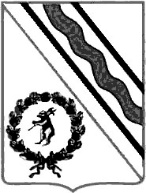 Администрация Тутаевского муниципального районаПОСТАНОВЛЕНИЕот 20.10.2023 № 741-пг. Тутаев